30 декабря в Рождественском СДК проведен новогодний вечер: «Кощей и три жены»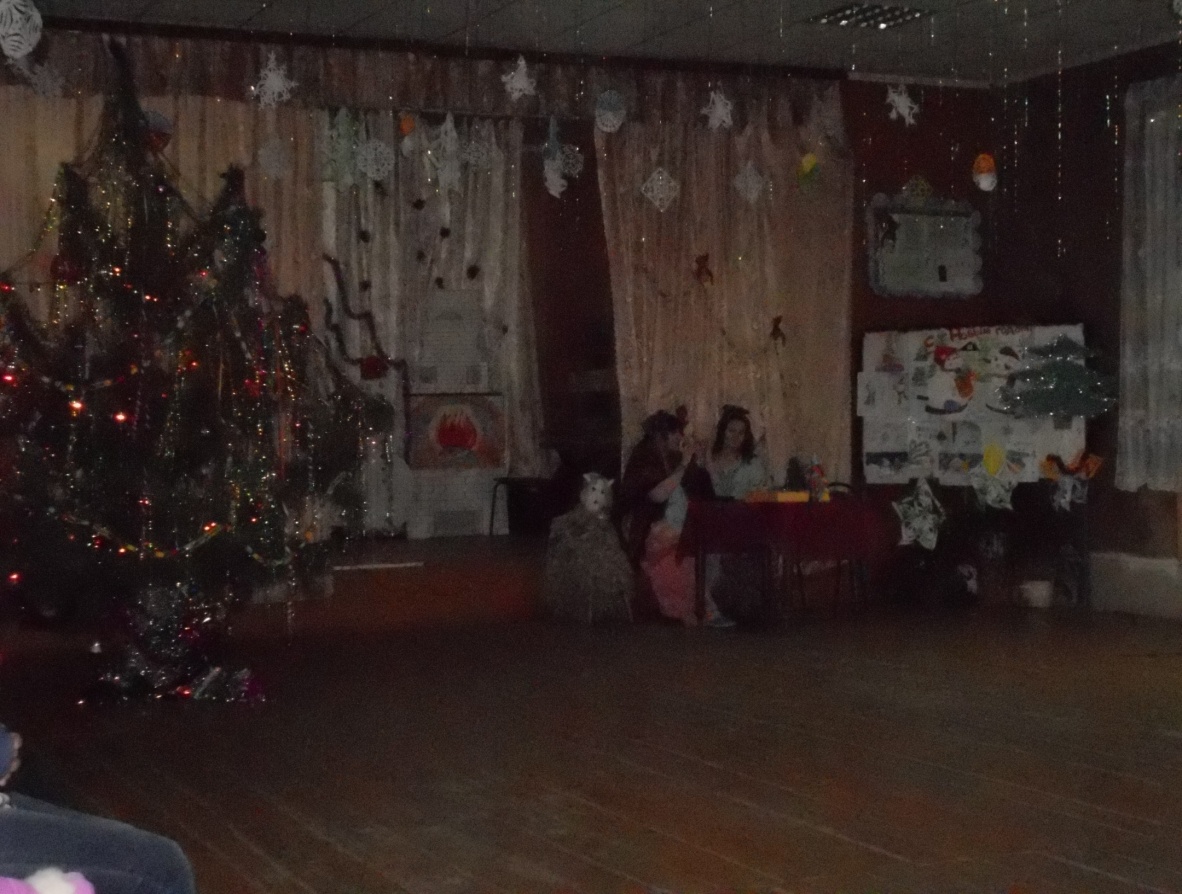 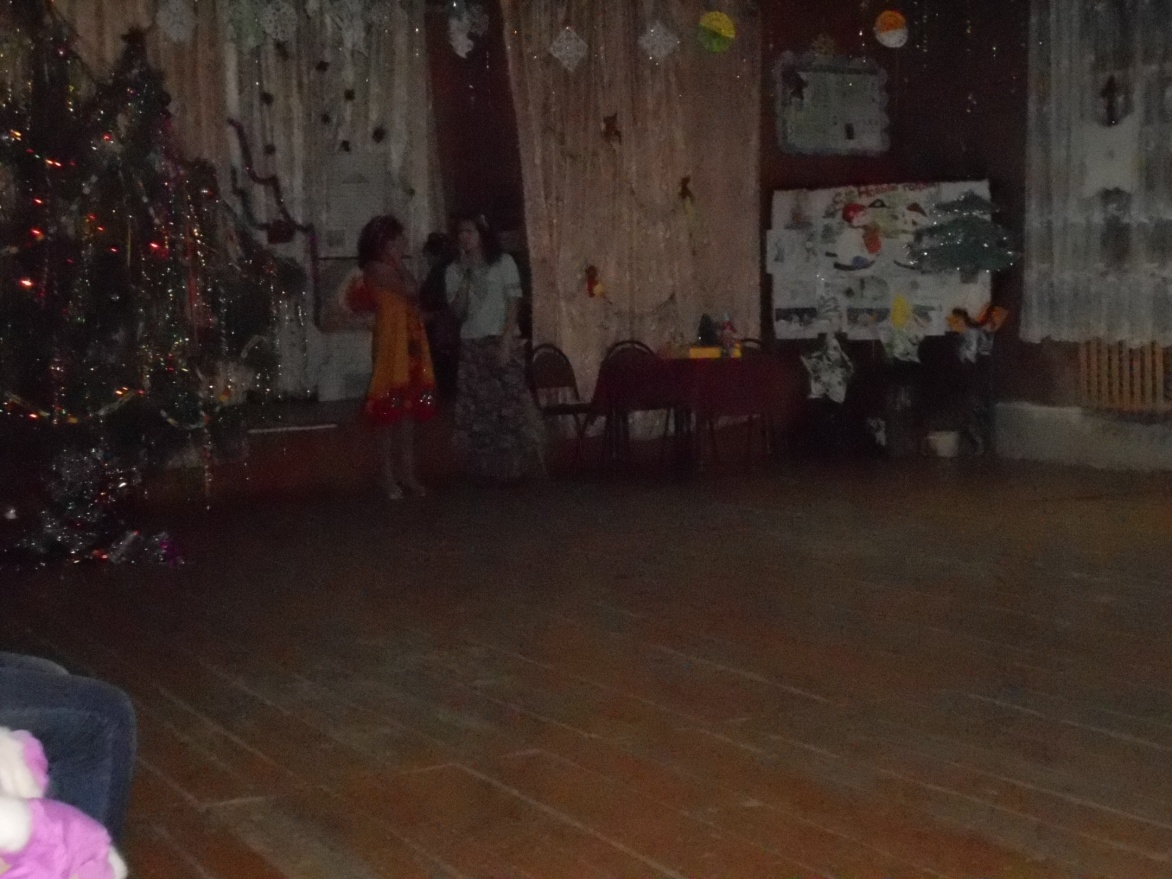 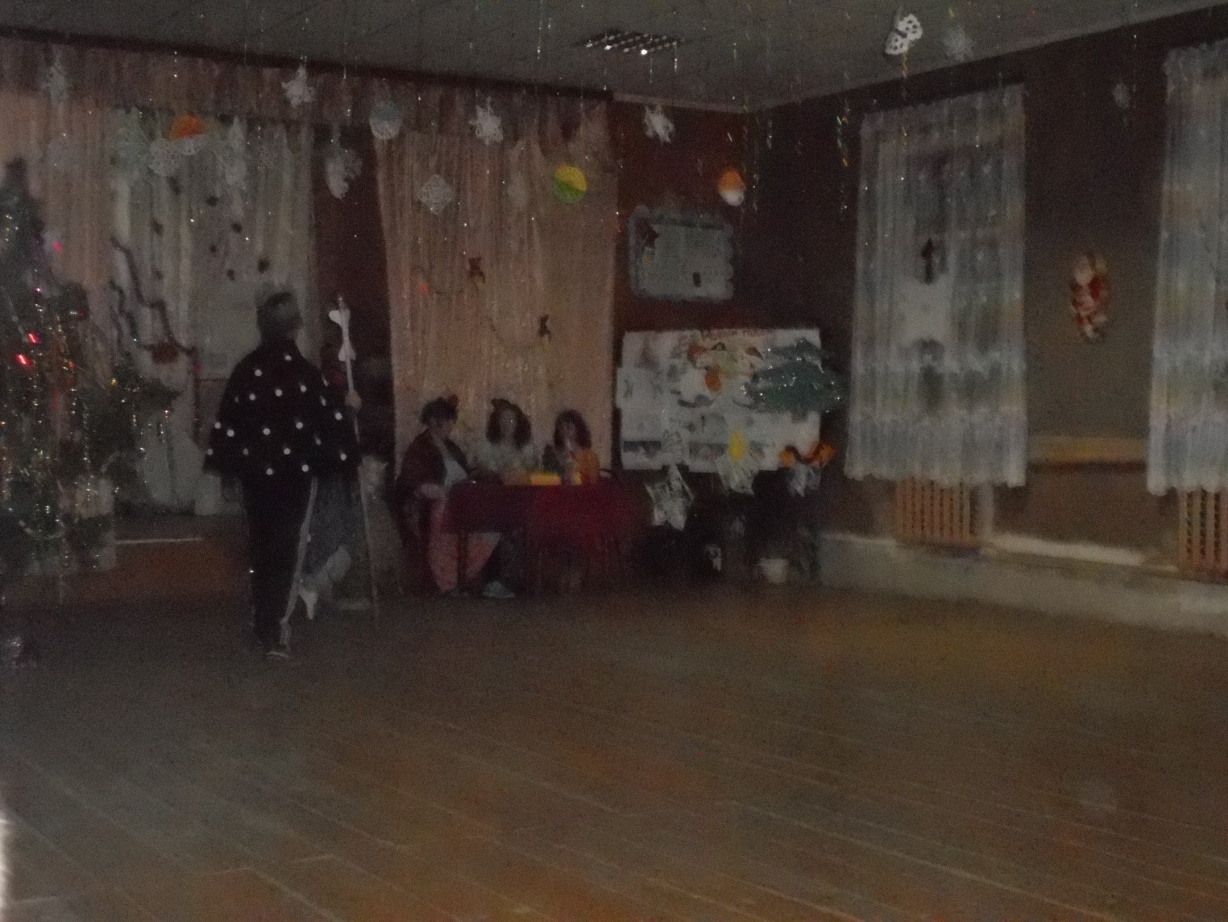 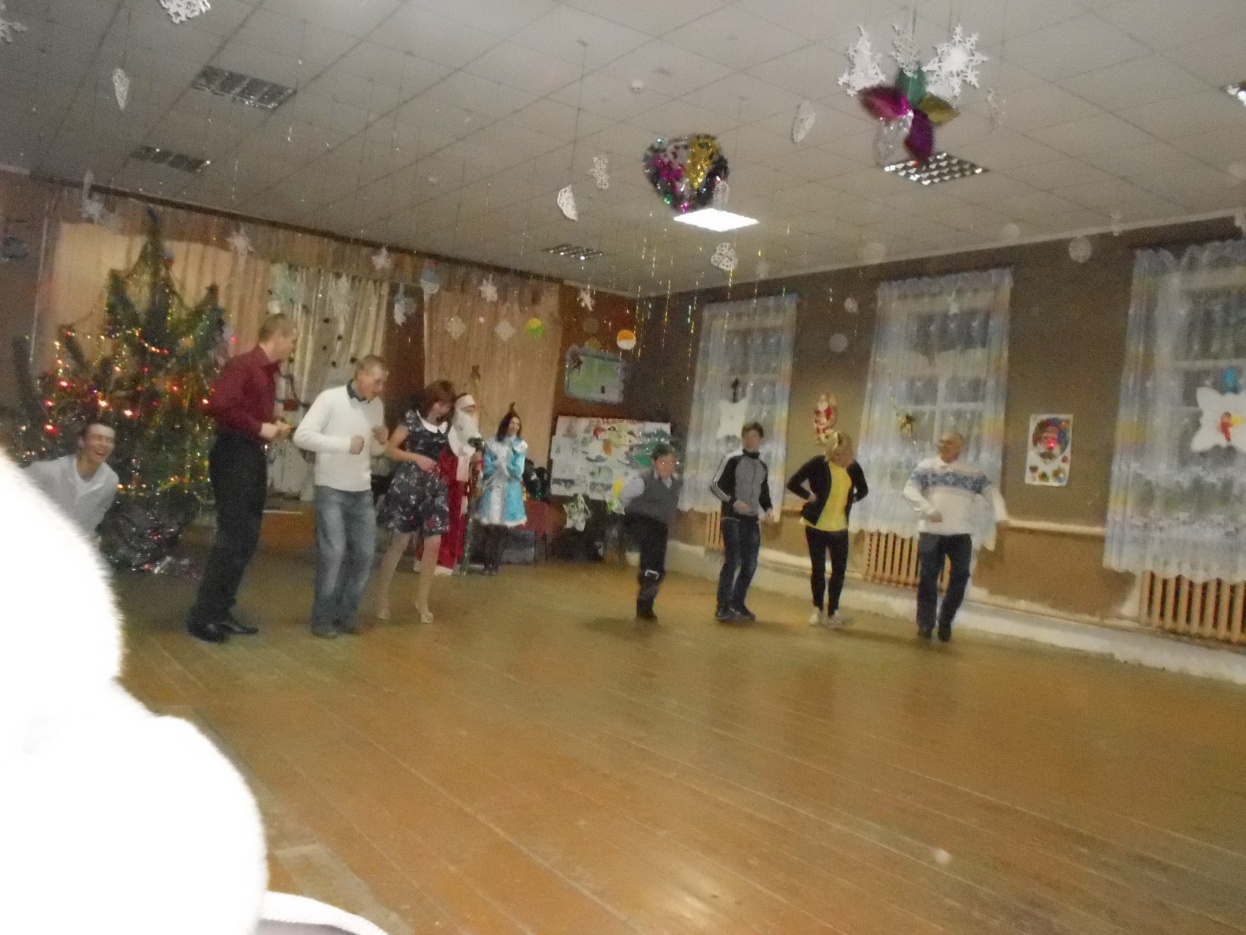 6 января проведен утренник: «Рождество приходит в дом». Зрители просмотрели театрализованное представление, узнали об истории празднования Рождества , принимали активное участие в викторинах, играх, конкурсах. Мероприятие проводилось в Рождественском СДК, присутствовало 30 человек.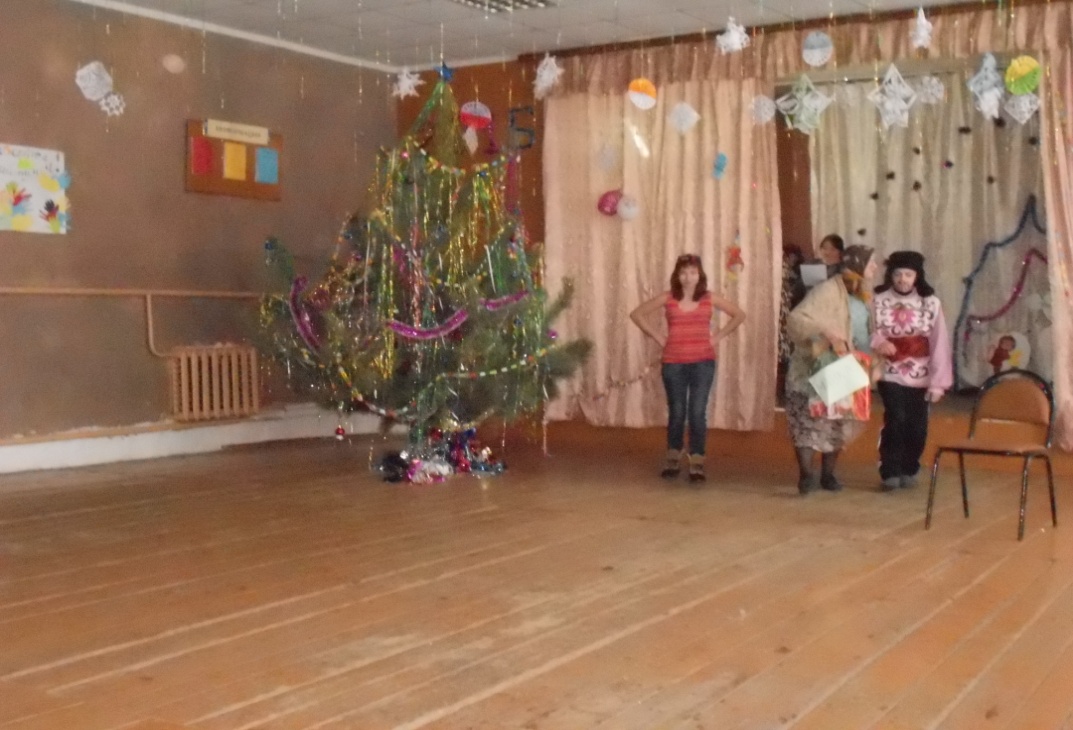 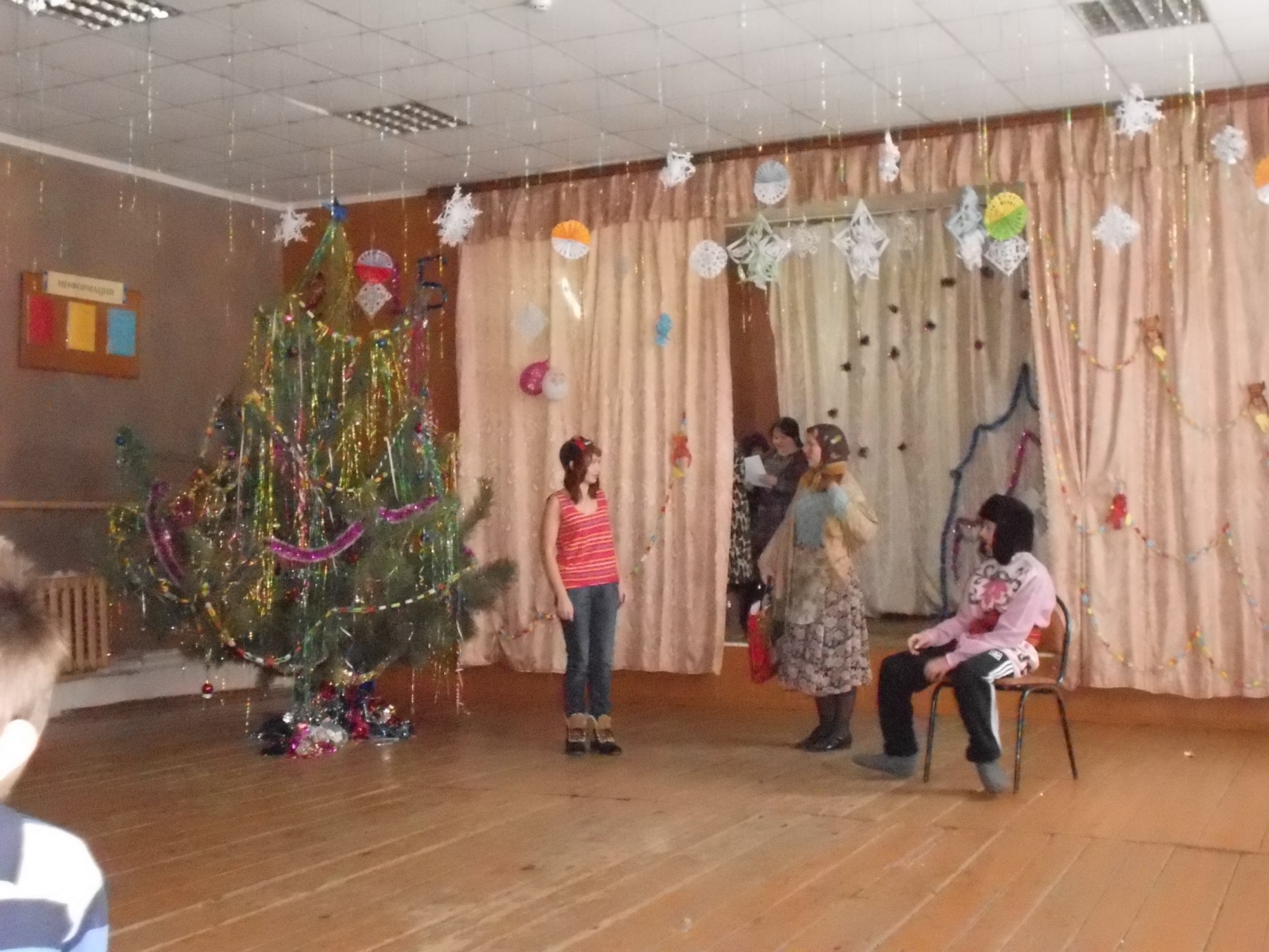 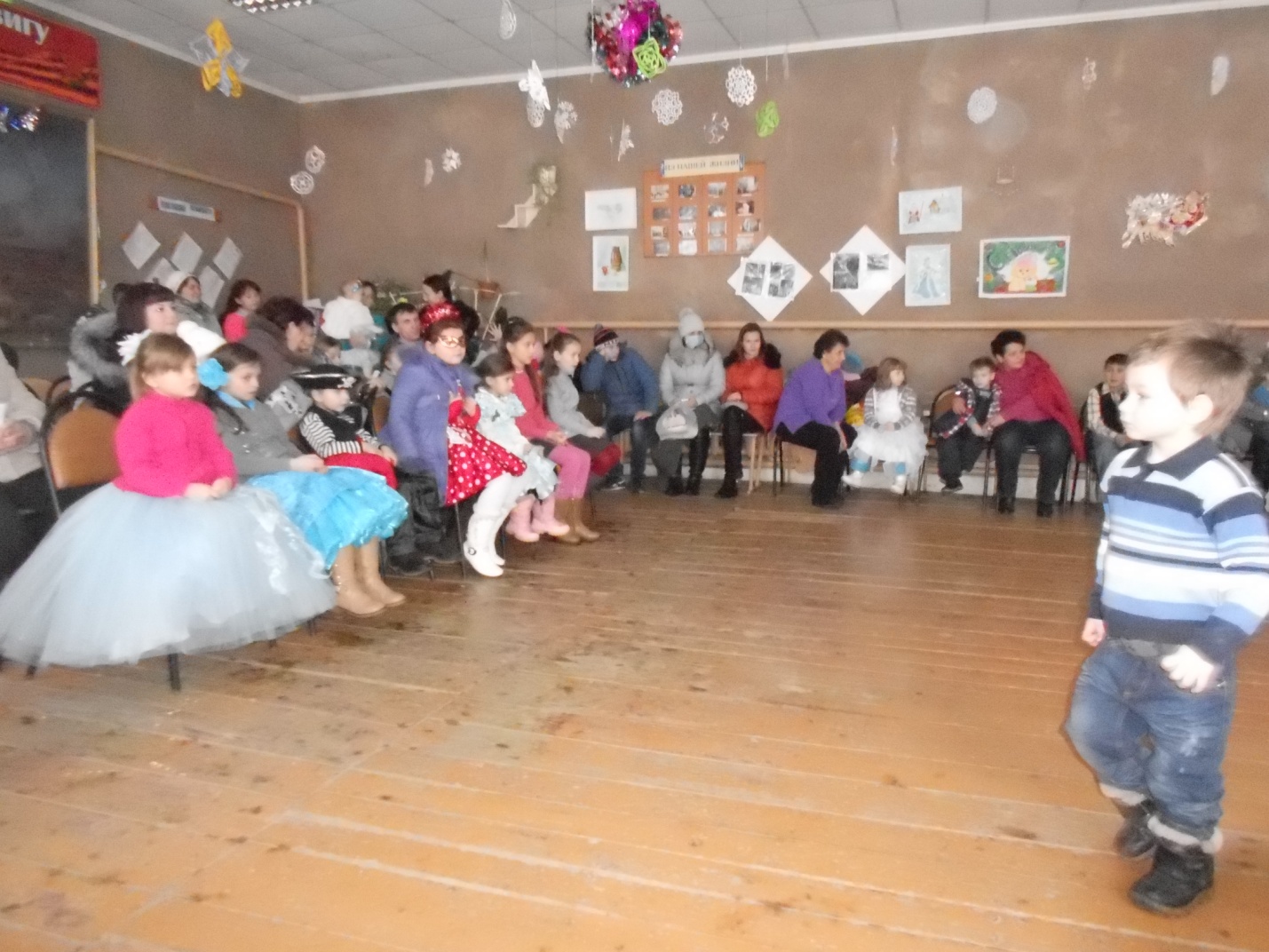 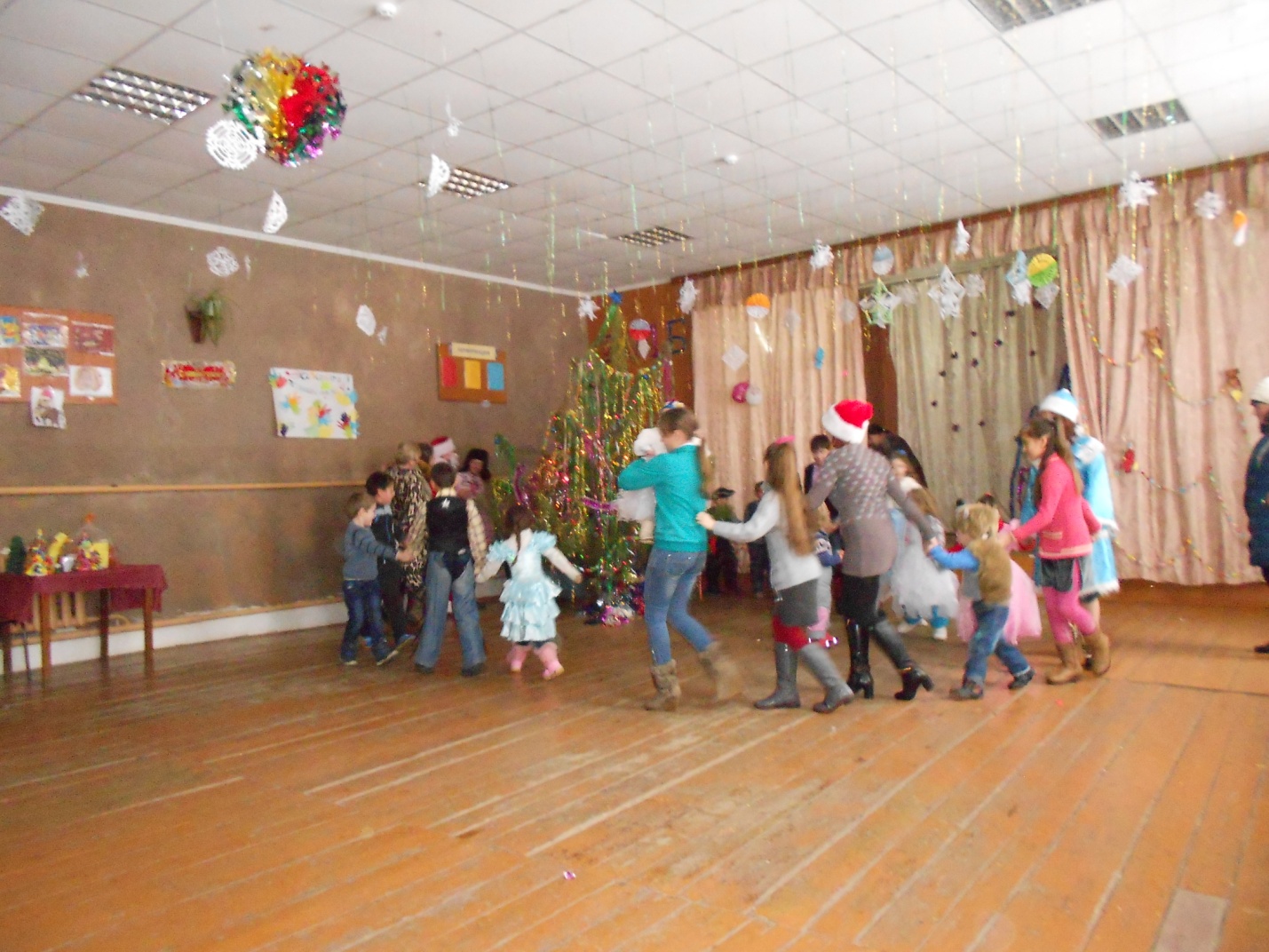 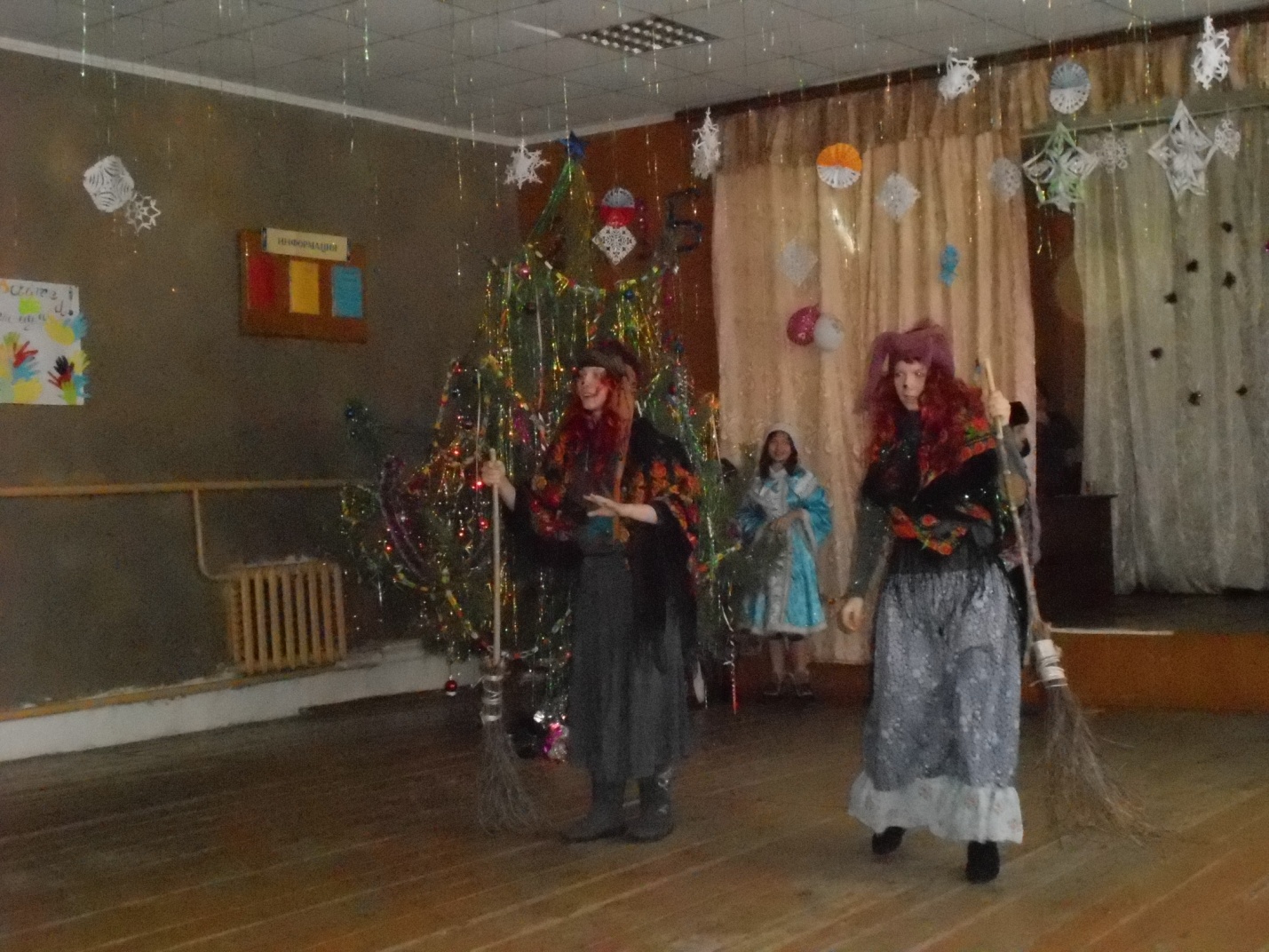 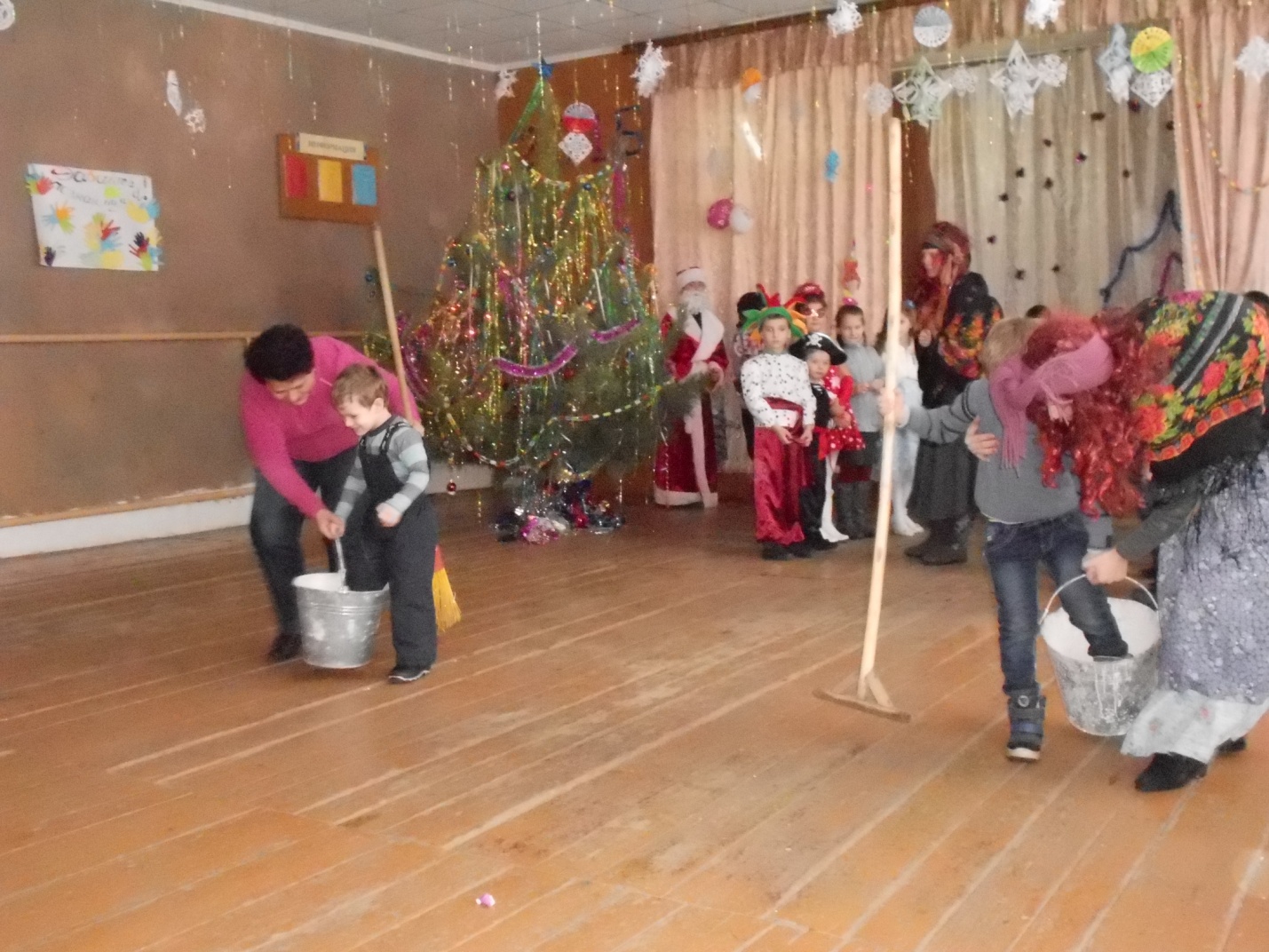 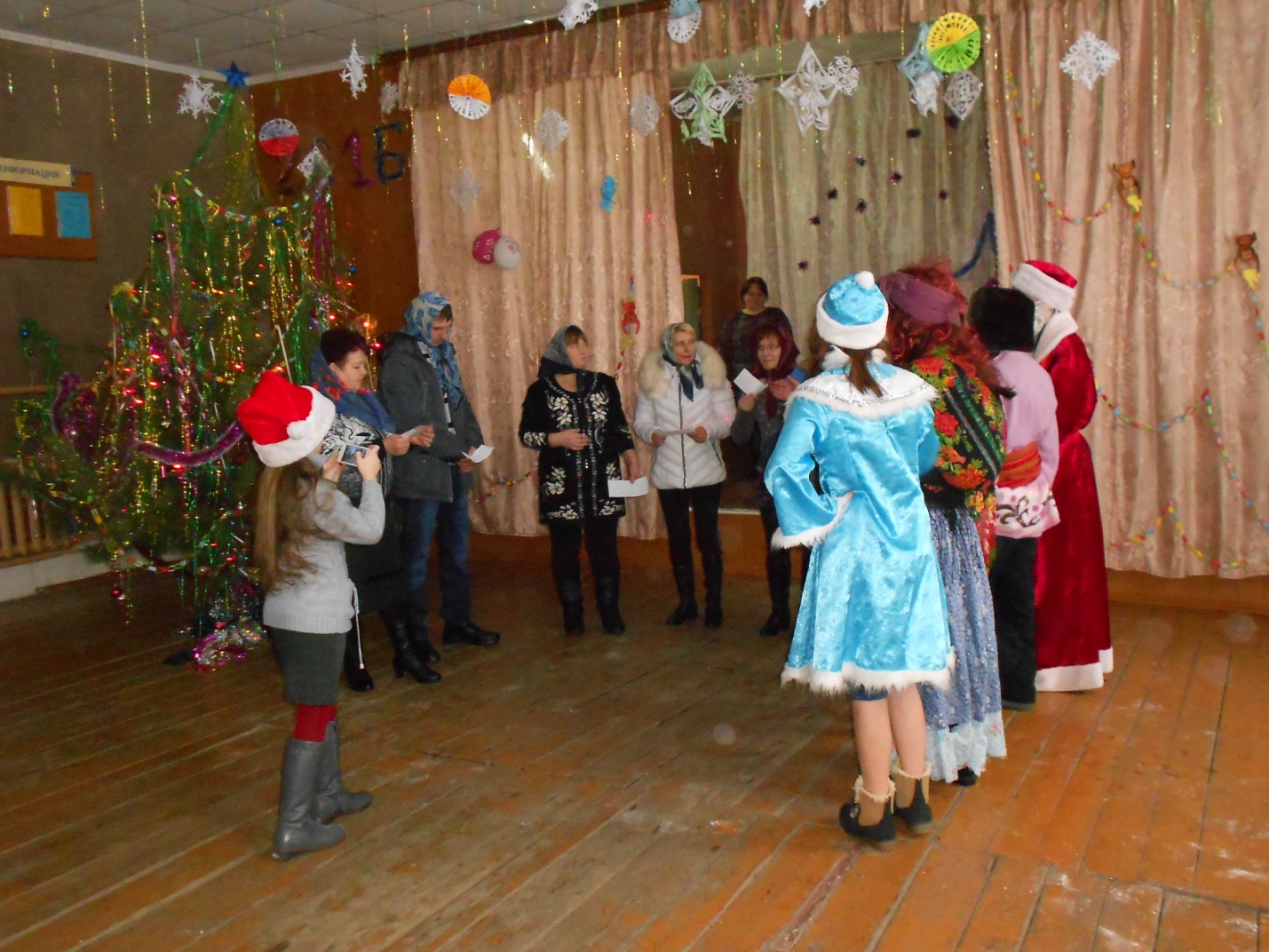 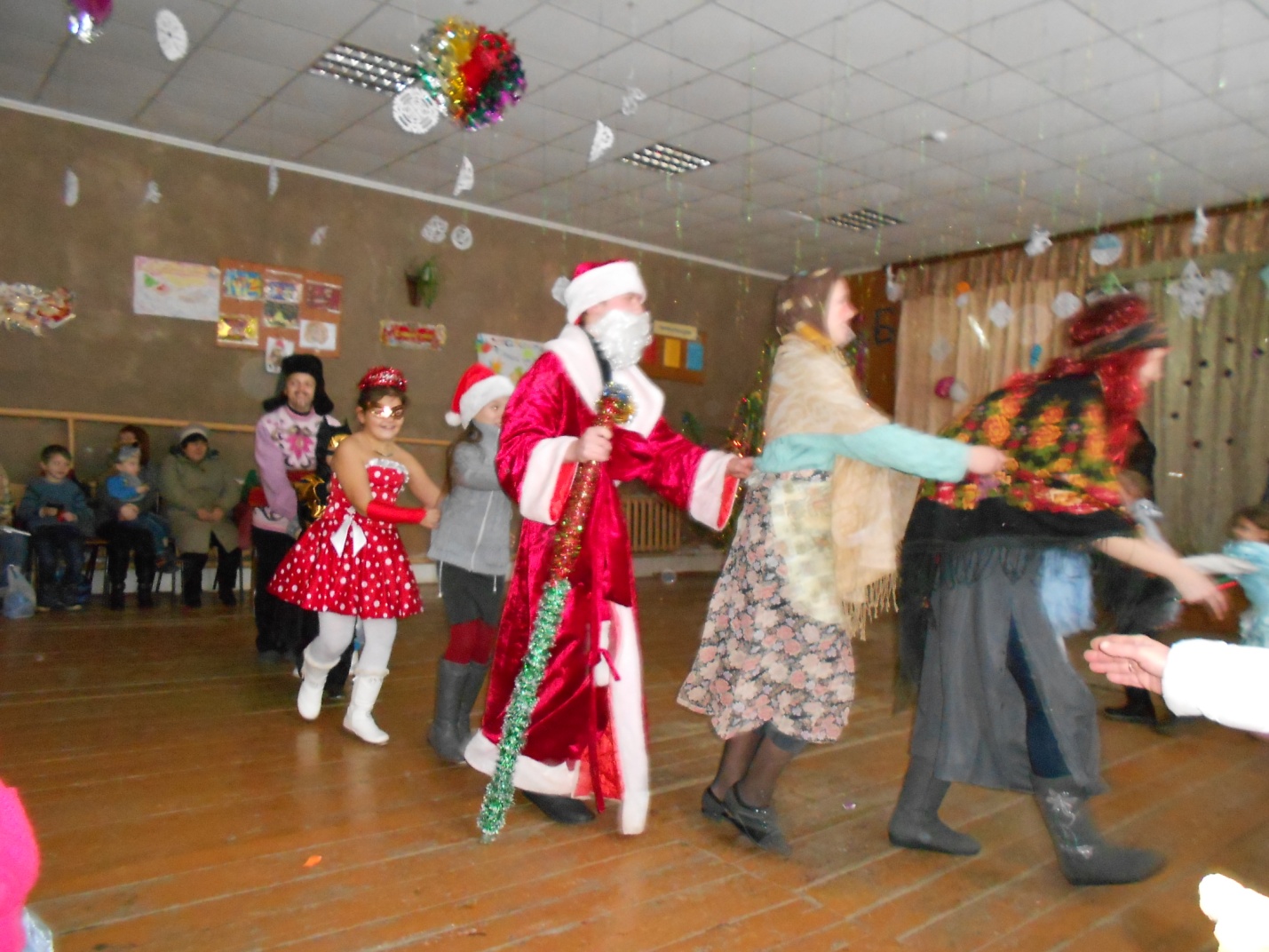 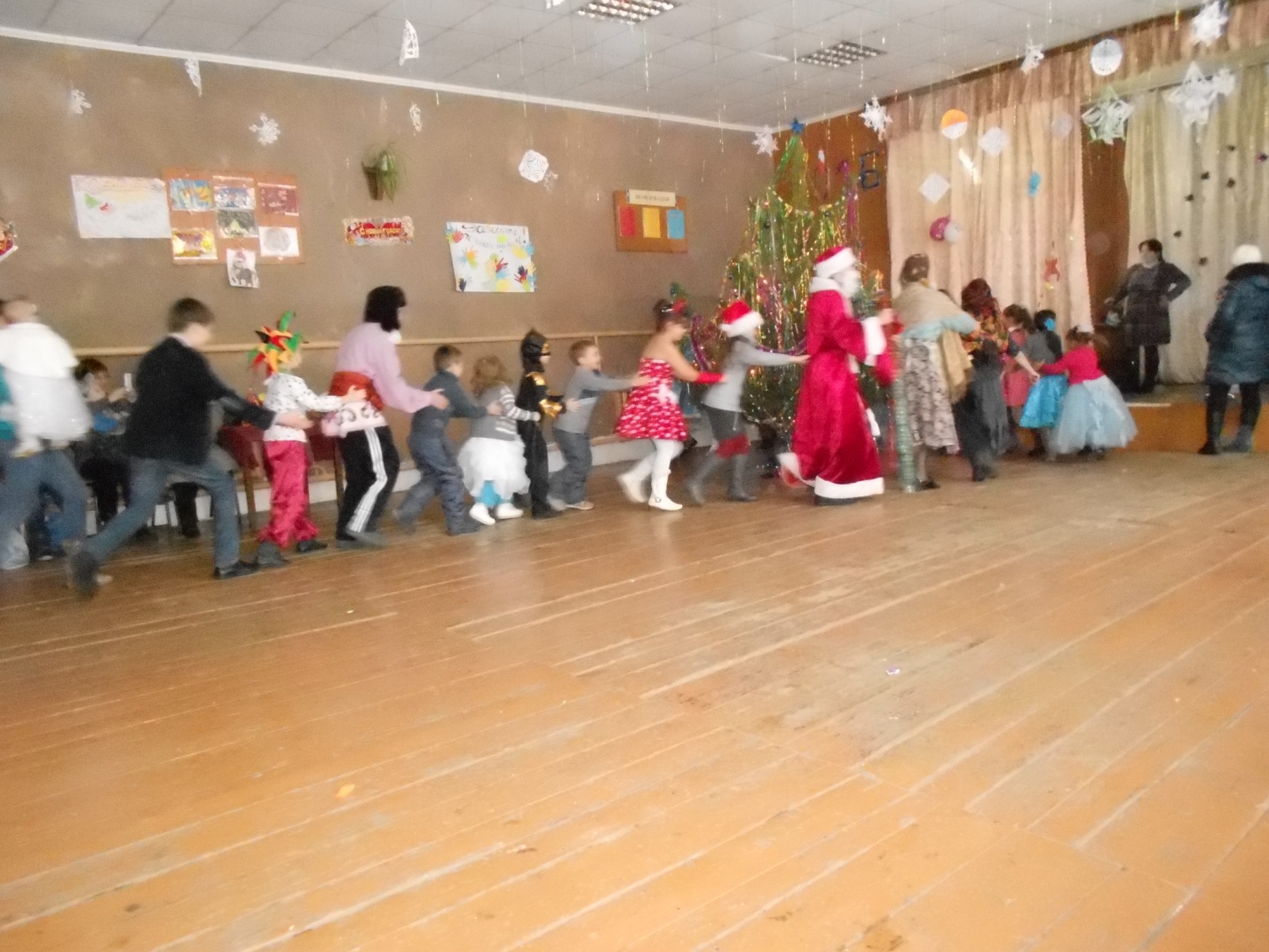 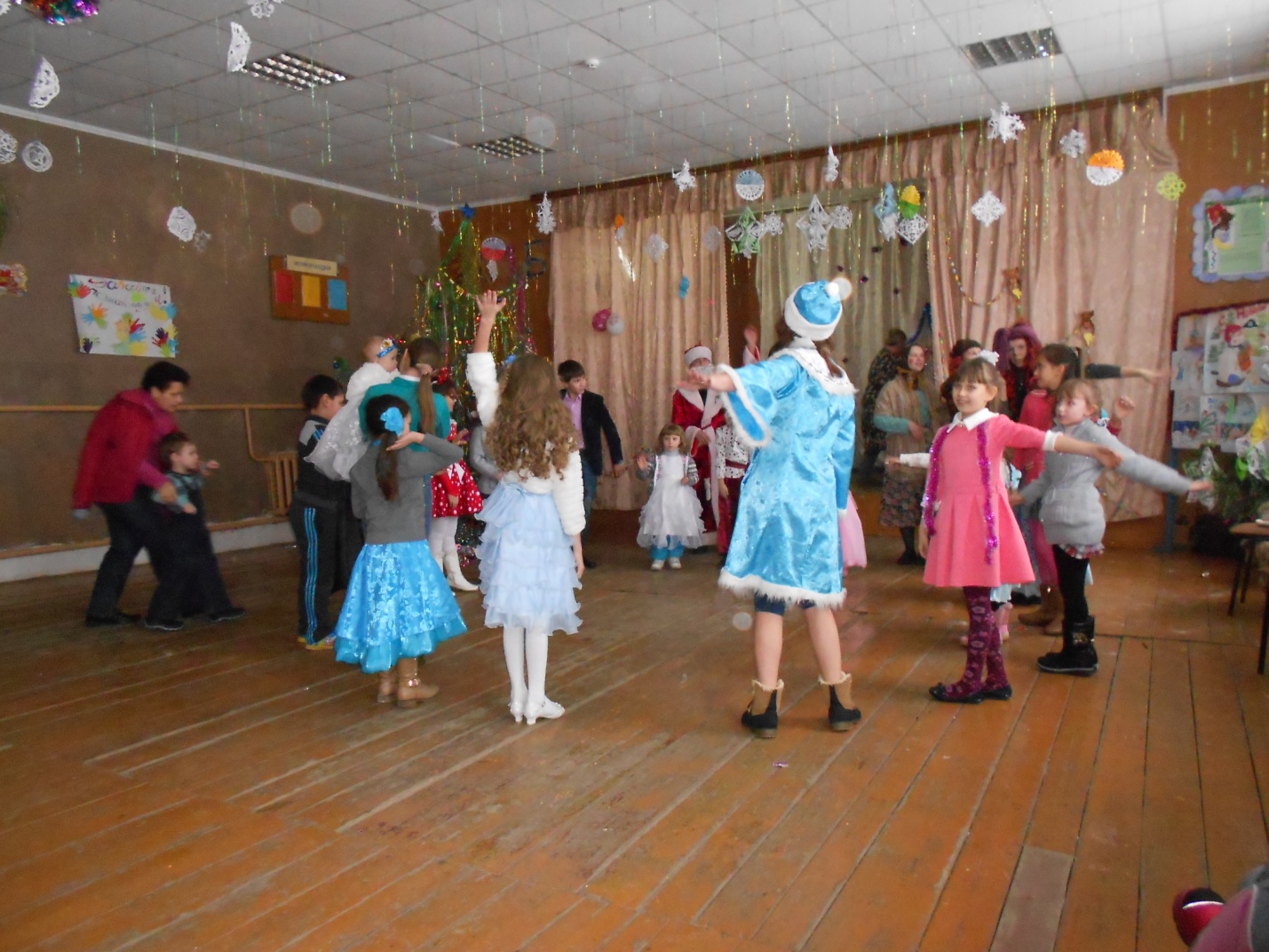 